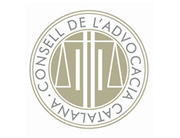 Escriptura de pacte successori d’heretament simple Autor: Rogeli Montoliu Casals Número ................ESCRIPTURA DE PACTE SUCCESSORI D’HERETAMENT SIMPLE	................, la meva residència, ....... de ................ de dos mil ....... .	Davant meu, ................, notari/ària de l’Il·lustre Col·legi Notarial de Catalunya, COMPAREIXEN: 	El senyor ................, major d’edat, ................ (estat civil), ................, (professió), veí de ................, amb domicili a ................, número ......., amb DNI número ................ .	La senyora ................, major d’edat, ................ (estat civil), ................, (professió), veïna de ................, amb domicili a ................, número ......., amb DNI número ................ . 	INTERVENEN ambdós en nom propi i manifesten disposar de la nacionalitat espanyola i el veïnatge civil català i, en conseqüència, trobar-se sotmesos al dret civil de Catalunya.	FE DE CONEIXEMENT I JUDICI DE CAPACITAT:	Els identifico mitjançant els documents nacionals d’identitat abans esmentats i considero que tenen la capacitat legal necessària per atorgar la present escriptura de pacte sucessori i EXPOSEN: 	I . El senyor ............... manifesta que:	A) És natural de ................, fill dels consorts ................ i ................ , ambdós difunts.	B) Va néixer el dia ................ i, per tant, té ........ anys d’edat.		C) Està casat amb la senyora ................, aquí compareixent, en primeres i úniques núpcies, sota el règim econòmic matrimonial de separació de béns, amb qui té dos fills, ................ i ................ . 	 II. El senyor ................ i la seva esposa, la senyora ................, acollint-se a la facultat reconeguda pels articles 431-1 i 431-18 i concordants del llibre quart del Codi civil de Catalunya, relatiu a les successions, volen convenir pacte successori d’heretament simple, relatiu a la successió del primer, en els termes que resulten de la present escriptura de pacte successori.	I, en conseqüència, de la seva lliure i espontània voluntat, ATORGUEN:	Primer. Heretament simple	El senyor ................ i la senyora ................ convenen heretament simple o pacte successori d’institució d’hereu, pel qual el senyor ................ nomena i institueix hereva universal la seva esposa, la senyora ................, amb caràcter irrevocable.	 El senyor ................ i la senyora ................ convenen que, en cas que aquesta última premorís al primer, sigui substituïda vulgarment en la institució convinguda en l’atorgament primer d’aquesta escriptura pels dos fills dels compareixents, de noms ................ i ................, a parts iguals, a favor dels quals es transmeterà el dret i la qualitat d’hereu universal, substituïts vulgarment a la vegada pels seus respectius descendents, a parts iguals, i a manca d’aquests, amb dret d’acréixer entre ells.	Segon. El senyor ................ revoca de forma expressa qualsevol altre testament o acte d’última voluntat atorgat amb anterioritat a aquesta escriptura de pacte successori.	Tercer. Totes les despeses notarials i registrals que es meritin per raó de la present escriptura són a càrrec exclusiu de la senyora ................ .	Quart. Jo, el notari/ària, adverteixo als compareixents que:	- Les disposicions de pacte successori són irrevocables, llevat de l’acord dels atorgants en escriptura pública, i que la facultat de modificar i resoldre els pactes successoris de mutu acord s’extingeix després de la mort de qualsevol dels atorgants.	- Que, d’acord amb el contingut de l’article 431-8.2 del llibre IV del Codi civil de Catalunya, relatiu a les successions, els heretaments i les atribucions particulars ordenades en pacte successori es poden fer constar en el Registre de la Propietat, en vida del causant.	